Al Dirigente ScolasticoI.I.S.S. “G. Carducci” Comiso_l_	sottoscritt ____________________ 	(se maggiorenne)I sottoscritti ______________________________	 e ______________________________ (se minorenne)Genitori dell’alunno/a	della classe	 _____, presa visione della circolare n._____, AUTORIZZANOil/la proprio/a figlio/a a partecipare ai Campionati Sportivi Studenteschi – Fase intercomunale – Calcio a 5 che si svolgerà il 20 maggio 2024 a Vittoria, presso la succursale IISS “G. Marconi”di via San Martino. Il trasporto sarà organizzato dal IISS CARDUCCI con partenza alle ore 8,30 dal Liceo Artistico sito in Viale della Resistenza 90. Dopo l’evento, è previsto una eventuale sosta in un luogo di ristoro con consumazione a spese proprie e al rientro a Comiso, si recheranno a casa.Gli alunni faranno rientro a Comiso al termine dell’evento e rientreranno a casa.Si solleva l’Amministrazione Scolastica da qualunque responsabilità derivante da incidenti o infortuni che possano accadere sia in itinere che durante l’evento.Firma dei genitori o dell’alunno (se maggiorenne)	__________________________________________________________________________ALTRIMENTI INDICARE SE SI TRATTA DI CASO A O CASO B🗆    A. Nel caso di genitori separati/divorziati con affidamento ad entrambi i genitori, poiché è prevista la firma di entrambi (cfr. Articolo 155 del codice civile, modificato dalla legge 8 febbraio 2006, n. 54), ciascun genitore dovrà inviare il presente modulo di autorizzazione. 🗆    B. Nel caso in cui il modello di autorizzazione sia sottoscritto da uno solo dei genitori occorre sottoscrivere anche la seguente dichiarazione:Ai sensi e per gli effetti del D.P.R. 445/2000 e ss.mm.ii., consapevole delle sanzioni penali richiamate dall’art. 76 del citato D.P.R. in caso di dichiarazioni mendaci, dichiaro sotto la mia personale responsabilità di esprimere anche la volontà dell’altro genitore che esercita la potestà genitoriale dell’alunno/a il quale conosce e condivide le scelte esplicitate.Comiso, …………..Il genitore/esercente potestà genitoriale/tutore………………………………………………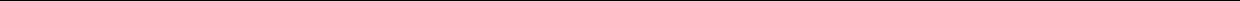 